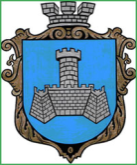 Українам. Хмільник  Вінницької областіР О З П О Р Я Д Ж Е Н Н Я МІСЬКОГО  ГОЛОВИ від  19 жовтня 2022 р.                                                                     №443-рПро проведення   позачерговогозасідання виконкому міської ради      Розглянувши  службові записки начальника Управління житлово-комунального господарства та комунальної власності Хмільницької міської ради  Києнко Г.Г.,начальника управління праці та соціального захисту населення Хмільницької міської ради Тимошенко І.Я.,начальника фінансового управління Хмільницької міської ради  Тищенко Т.П.,начальника  Управління освіти,молоді та спорту Оліха В.В.,начальника управління містобудування та архітектури Хмільницької міської ради,головного архітектора міста Олійника О.А., В. о. начальника управління агроекономічного розвитку та євроінтеграції міської ради, начальника відділу розвитку сільського господарства Денисюк Л.А., начальника  відділу цивільного захисту,оборонної роботи та взаємодії з правоохоронними органами Хмільницької міської ради Коломійчука В.П., відповідно до п.10 статті 9 Закону України «Про правовий режим воєнного стану», п.п.2.2.3 пункту 2.2 розділу 2 Положення про виконавчий комітет Хмільницької міської ради 7 скликання, затвердженого  рішенням 46 сесії міської ради 7 скликання від 22.12.2017р. №1270, керуючись ст.42,ст.59 Закону України „Про місцеве самоврядування в Україні”:Провести  позачергове засідання виконкому Хмільницької міської ради 20.10.2022 року о 10.00 год., на яке винести  питання:2.Загальному відділу Хмільницької міської ради(О.Прокопович) довести це  розпорядження до членів виконкому міської ради та всіх зацікавлених суб’єктів.3.Контроль за виконанням цього розпорядження залишаю за собою.              Міський голова                         Микола ЮРЧИШИНС.МаташО.ПрокоповичН.Буликова1Про внесення змін до комплексної Програми підтримки учасників Антитерористичної операції, операції  об’єднаних сил, осіб, які беруть(брали) участь у здійсненні заходів із забезпечення національної безпеки і оборони, відсічі і стримування збройної агресії  Російської Федерації на території України  та членів їхніх сімей  – мешканців населених пунктів, що входять до складу Хмільницької міської територіальної громади, на 2022-2023 рр., затвердженої рішенням виконавчого комітету Хмільницької міської ради  від 07.04.2022р. №141( зі змінами)Про внесення змін до комплексної Програми підтримки учасників Антитерористичної операції, операції  об’єднаних сил, осіб, які беруть(брали) участь у здійсненні заходів із забезпечення національної безпеки і оборони, відсічі і стримування збройної агресії  Російської Федерації на території України  та членів їхніх сімей  – мешканців населених пунктів, що входять до складу Хмільницької міської територіальної громади, на 2022-2023 рр., затвердженої рішенням виконавчого комітету Хмільницької міської ради  від 07.04.2022р. №141( зі змінами)Про внесення змін до комплексної Програми підтримки учасників Антитерористичної операції, операції  об’єднаних сил, осіб, які беруть(брали) участь у здійсненні заходів із забезпечення національної безпеки і оборони, відсічі і стримування збройної агресії  Російської Федерації на території України  та членів їхніх сімей  – мешканців населених пунктів, що входять до складу Хмільницької міської територіальної громади, на 2022-2023 рр., затвердженої рішенням виконавчого комітету Хмільницької міської ради  від 07.04.2022р. №141( зі змінами)Доповідає:  Тимошенко Ірина Ярославівна                    Начальник управління праці та соціального захисту населення Хмільницької міської радиНачальник управління праці та соціального захисту населення Хмільницької міської ради2Про внесення змін до рішення виконавчого комітету Хмільницької міської ради  від 07.04.2022р. №142 «Про затвердження Порядків використання коштів  місцевого бюджету, передбачених на фінансування заходів комплексної Програми підтримки учасників Антитерористичної операції, операції  об’єднаних сил, осіб, які беруть(брали) участь у здійсненні заходів із забезпечення національної безпеки і оборони, відсічі і стримування збройної агресії Російської Федерації на території України  та членів їхніх сімей – мешканців населених пунктів, що входять до складу Хмільницької міської територіальної громади, на 2022 -2023 рр.» ( зі змінами)Про внесення змін до рішення виконавчого комітету Хмільницької міської ради  від 07.04.2022р. №142 «Про затвердження Порядків використання коштів  місцевого бюджету, передбачених на фінансування заходів комплексної Програми підтримки учасників Антитерористичної операції, операції  об’єднаних сил, осіб, які беруть(брали) участь у здійсненні заходів із забезпечення національної безпеки і оборони, відсічі і стримування збройної агресії Російської Федерації на території України  та членів їхніх сімей – мешканців населених пунктів, що входять до складу Хмільницької міської територіальної громади, на 2022 -2023 рр.» ( зі змінами)Про внесення змін до рішення виконавчого комітету Хмільницької міської ради  від 07.04.2022р. №142 «Про затвердження Порядків використання коштів  місцевого бюджету, передбачених на фінансування заходів комплексної Програми підтримки учасників Антитерористичної операції, операції  об’єднаних сил, осіб, які беруть(брали) участь у здійсненні заходів із забезпечення національної безпеки і оборони, відсічі і стримування збройної агресії Російської Федерації на території України  та членів їхніх сімей – мешканців населених пунктів, що входять до складу Хмільницької міської територіальної громади, на 2022 -2023 рр.» ( зі змінами)Доповідає:  Тимошенко Ірина Ярославівна                   Начальник управління праці та соціального захисту населення Хмільницької міської ради Начальник управління праці та соціального захисту населення Хмільницької міської ради 3Про внесення змін та доповнень у Додаток 1 рішення виконавчого комітету Хмільницької міської ради від 06.09.2022 р.№ 457 «Про затвердження Порядку  компенсації  витрат за тимчасове розміщення (перебування) внутрішньо переміщених осіб, які перемістилися у період воєнного стану на територію населених пунктів, що входять до Хмільницької міської ТГ у новій редакції»Про внесення змін та доповнень у Додаток 1 рішення виконавчого комітету Хмільницької міської ради від 06.09.2022 р.№ 457 «Про затвердження Порядку  компенсації  витрат за тимчасове розміщення (перебування) внутрішньо переміщених осіб, які перемістилися у період воєнного стану на територію населених пунктів, що входять до Хмільницької міської ТГ у новій редакції»Про внесення змін та доповнень у Додаток 1 рішення виконавчого комітету Хмільницької міської ради від 06.09.2022 р.№ 457 «Про затвердження Порядку  компенсації  витрат за тимчасове розміщення (перебування) внутрішньо переміщених осіб, які перемістилися у період воєнного стану на територію населених пунктів, що входять до Хмільницької міської ТГ у новій редакції»Доповідає: Тимошенко Ірина Ярославівна                   Начальник управління праці та соціального захисту населення Хмільницької міської радиНачальник управління праці та соціального захисту населення Хмільницької міської ради4Про фінансування з місцевого бюджету  коштів для надання одноразової матеріальної підтримки сім’ям загиблих військовослужбовців та військовослужбовців військових формувань, які захищають суверенітет та територіальну  цілісність України, для покриття організаційних витрат на поїздку дітей до літнього табору «Колос-Братерство» відповідно до комплексної Програми підтримки учасників Антитерористичної операції, операції  об’єднаних сил, осіб, які беруть(брали) участь у здійсненні заходів із забезпечення національної безпеки і оборони, відсічі і стримування збройної агресії Російської Федерації на території України  та членів їхніх сімей – мешканців населених пунктів, що входять до складу Хмільницької міської територіальної громади, на 2022 -2023 рр.»».Про фінансування з місцевого бюджету  коштів для надання одноразової матеріальної підтримки сім’ям загиблих військовослужбовців та військовослужбовців військових формувань, які захищають суверенітет та територіальну  цілісність України, для покриття організаційних витрат на поїздку дітей до літнього табору «Колос-Братерство» відповідно до комплексної Програми підтримки учасників Антитерористичної операції, операції  об’єднаних сил, осіб, які беруть(брали) участь у здійсненні заходів із забезпечення національної безпеки і оборони, відсічі і стримування збройної агресії Російської Федерації на території України  та членів їхніх сімей – мешканців населених пунктів, що входять до складу Хмільницької міської територіальної громади, на 2022 -2023 рр.»».Про фінансування з місцевого бюджету  коштів для надання одноразової матеріальної підтримки сім’ям загиблих військовослужбовців та військовослужбовців військових формувань, які захищають суверенітет та територіальну  цілісність України, для покриття організаційних витрат на поїздку дітей до літнього табору «Колос-Братерство» відповідно до комплексної Програми підтримки учасників Антитерористичної операції, операції  об’єднаних сил, осіб, які беруть(брали) участь у здійсненні заходів із забезпечення національної безпеки і оборони, відсічі і стримування збройної агресії Російської Федерації на території України  та членів їхніх сімей – мешканців населених пунктів, що входять до складу Хмільницької міської територіальної громади, на 2022 -2023 рр.»».Доповідає: Тимошенко Ірина Ярославівна                   Начальник управління праці та соціального захисту населення Хмільницької міської радиНачальник управління праці та соціального захисту населення Хмільницької міської ради5Про внесення змін та доповнень до Програми розвитку освіти Хмільницької міської територіальної громади на 2022-2026 роки, затвердженої рішенням 15 сесії Хмільницької міської ради 8 скликання від 21.07.2021року №624 (зі змінами)Про внесення змін та доповнень до Програми розвитку освіти Хмільницької міської територіальної громади на 2022-2026 роки, затвердженої рішенням 15 сесії Хмільницької міської ради 8 скликання від 21.07.2021року №624 (зі змінами)Про внесення змін та доповнень до Програми розвитку освіти Хмільницької міської територіальної громади на 2022-2026 роки, затвердженої рішенням 15 сесії Хмільницької міської ради 8 скликання від 21.07.2021року №624 (зі змінами)Доповідає: Оліх Віталій Васильович Доповідає: Оліх Віталій Васильович Начальник Управління освіти,молоді та спорту Хмільницької міської ради6Про внесення змін та доповнень до Порядку використання коштів місцевого бюджету Хмільницької міської територіальної громади, передбачених на фінансування заходів Програми розвитку освіти Хмільницької міської територіальної громади на 2022-2026 роки, затвердженого рішенням 24 сесії Хмільницької міської ради 8 скликання від 10.12.2021року №1038(зі змінами)Про внесення змін та доповнень до Порядку використання коштів місцевого бюджету Хмільницької міської територіальної громади, передбачених на фінансування заходів Програми розвитку освіти Хмільницької міської територіальної громади на 2022-2026 роки, затвердженого рішенням 24 сесії Хмільницької міської ради 8 скликання від 10.12.2021року №1038(зі змінами)Про внесення змін та доповнень до Порядку використання коштів місцевого бюджету Хмільницької міської територіальної громади, передбачених на фінансування заходів Програми розвитку освіти Хмільницької міської територіальної громади на 2022-2026 роки, затвердженого рішенням 24 сесії Хмільницької міської ради 8 скликання від 10.12.2021року №1038(зі змінами)Доповідає: Оліх Віталій Васильович       Начальник Управління освіти,молоді та спорту Хмільницької міської радиНачальник Управління освіти,молоді та спорту Хмільницької міської ради7Про внесення змін та доповнень до Програми сприяння розвитку місцевого самоврядування та партнерських відносин у Хмільницькій міській територіальній громаді на 2022 – 2024 роки, затвердженої рішенням  14 сесії Хмільницької  міської ради 8 скликання № 559 від 24.06.2021 року (зі змінами)Про внесення змін та доповнень до Програми сприяння розвитку місцевого самоврядування та партнерських відносин у Хмільницькій міській територіальній громаді на 2022 – 2024 роки, затвердженої рішенням  14 сесії Хмільницької  міської ради 8 скликання № 559 від 24.06.2021 року (зі змінами)Про внесення змін та доповнень до Програми сприяння розвитку місцевого самоврядування та партнерських відносин у Хмільницькій міській територіальній громаді на 2022 – 2024 роки, затвердженої рішенням  14 сесії Хмільницької  міської ради 8 скликання № 559 від 24.06.2021 року (зі змінами)Доповідає: Денисюк Лілія Аркадіївна  В. о. начальника управління агроекономічного розвитку та євроінтеграції міської ради, начальник відділу розвитку сільського господарства                                                       В. о. начальника управління агроекономічного розвитку та євроінтеграції міської ради, начальник відділу розвитку сільського господарства                                                       8Про внесення змін та доповнень до Програми управління комунальною власністю Хмільницької міської територіальної громади на 2021-2025 роки (зі змінами)Про внесення змін та доповнень до Програми управління комунальною власністю Хмільницької міської територіальної громади на 2021-2025 роки (зі змінами)Про внесення змін та доповнень до Програми управління комунальною власністю Хмільницької міської територіальної громади на 2021-2025 роки (зі змінами)Доповідає:  Києнко Галина Григорівна       Начальник Управління житлово-комунального господарства та комунальної власності Хмільницької міської радиНачальник Управління житлово-комунального господарства та комунальної власності Хмільницької міської ради9Про внесення змін та доповнень до Порядку використання коштів місцевого бюджету Хмільницької міської територіальної громади, передбачених на фінансування заходів Програми управління комунальною власністю Хмільницької міської територіальної громади на 2021-2025 роки (зі змінами);Про внесення змін та доповнень до Порядку використання коштів місцевого бюджету Хмільницької міської територіальної громади, передбачених на фінансування заходів Програми управління комунальною власністю Хмільницької міської територіальної громади на 2021-2025 роки (зі змінами);Про внесення змін та доповнень до Порядку використання коштів місцевого бюджету Хмільницької міської територіальної громади, передбачених на фінансування заходів Програми управління комунальною власністю Хмільницької міської територіальної громади на 2021-2025 роки (зі змінами);Доповідає:  Києнко Галина Григорівна       Начальник Управління житлово-комунального господарства та комунальної власності Хмільницької міської радиНачальник Управління житлово-комунального господарства та комунальної власності Хмільницької міської ради10Про внесення змін до Програми утримання дорожнього господарства на території населених пунктів Хмільницької міської територіальної громади на 2021-2025 роки, затвердженої рішенням 80 сесії міської ради 7 скликання від 31.08.2020 року № 2725 (зі змінами)Про внесення змін до Програми утримання дорожнього господарства на території населених пунктів Хмільницької міської територіальної громади на 2021-2025 роки, затвердженої рішенням 80 сесії міської ради 7 скликання від 31.08.2020 року № 2725 (зі змінами)Про внесення змін до Програми утримання дорожнього господарства на території населених пунктів Хмільницької міської територіальної громади на 2021-2025 роки, затвердженої рішенням 80 сесії міської ради 7 скликання від 31.08.2020 року № 2725 (зі змінами)Доповідає:  Києнко Галина Григорівна       Начальник Управління житлово-комунального господарства та комунальної власності Хмільницької міської радиНачальник Управління житлово-комунального господарства та комунальної власності Хмільницької міської ради11Про безоплатну передачу комунального майна з балансу КП «Хмільниккомунсервіс» на баланс Управління житлово-комунального господарства та комунальної власності Хмільницької міської радиПро безоплатну передачу комунального майна з балансу КП «Хмільниккомунсервіс» на баланс Управління житлово-комунального господарства та комунальної власності Хмільницької міської радиПро безоплатну передачу комунального майна з балансу КП «Хмільниккомунсервіс» на баланс Управління житлово-комунального господарства та комунальної власності Хмільницької міської радиДоповідає:  Києнко Галина Григорівна       Начальник Управління житлово-комунального господарства та комунальної власності Хмільницької міської радиНачальник Управління житлово-комунального господарства та комунальної власності Хмільницької міської ради12Про зміну статусу квартири №2 в житловому будинку по вул.Столярчука №9 у м.ХмільникуПро зміну статусу квартири №2 в житловому будинку по вул.Столярчука №9 у м.ХмільникуПро зміну статусу квартири №2 в житловому будинку по вул.Столярчука №9 у м.ХмільникуДоповідає: Король Альона Михайлівна Провідний спеціаліст управління містобудування та архітектури Хмільницької міської радиПровідний спеціаліст управління містобудування та архітектури Хмільницької міської ради13Про внесення змін та доповнень до Комплексної програми захисту населення і територій Хмільницької міської територіальної громади у разі загрози та виникнення надзвичайних ситуацій на 2022-2026 роки затвердженої  рішенням 14 сесії міської ради 8 скликання від 24.06.2021 року №570 зі змінамиПро внесення змін та доповнень до Комплексної програми захисту населення і територій Хмільницької міської територіальної громади у разі загрози та виникнення надзвичайних ситуацій на 2022-2026 роки затвердженої  рішенням 14 сесії міської ради 8 скликання від 24.06.2021 року №570 зі змінамиПро внесення змін та доповнень до Комплексної програми захисту населення і територій Хмільницької міської територіальної громади у разі загрози та виникнення надзвичайних ситуацій на 2022-2026 роки затвердженої  рішенням 14 сесії міської ради 8 скликання від 24.06.2021 року №570 зі змінамиДоповідає: Коломійчук Валерій ПетровичНачальник  відділу цивільного захисту,оборонної роботи та взаємодії з правоохоронними органами Хмільницької міської радиНачальник  відділу цивільного захисту,оборонної роботи та взаємодії з правоохоронними органами Хмільницької міської ради14Про внесення змін до рішення 24 сесії Хмільницької міської ради від 10.12.2021р. № 936 «Про Порядок використання коштів бюджету Хмільницької міської територіальної  громади, передбачених на фінансування заходів Комплексної  програми захисту населення і територій Хмільницької міської територіальної громади  у разі загрози та виникнення надзвичайних ситуацій на 2022-2026 роки» Про внесення змін до рішення 24 сесії Хмільницької міської ради від 10.12.2021р. № 936 «Про Порядок використання коштів бюджету Хмільницької міської територіальної  громади, передбачених на фінансування заходів Комплексної  програми захисту населення і територій Хмільницької міської територіальної громади  у разі загрози та виникнення надзвичайних ситуацій на 2022-2026 роки» Про внесення змін до рішення 24 сесії Хмільницької міської ради від 10.12.2021р. № 936 «Про Порядок використання коштів бюджету Хмільницької міської територіальної  громади, передбачених на фінансування заходів Комплексної  програми захисту населення і територій Хмільницької міської територіальної громади  у разі загрози та виникнення надзвичайних ситуацій на 2022-2026 роки» Доповідає: Коломійчук Валерій ПетровичНачальник  відділу цивільного захисту,оборонної роботи та взаємодії з правоохоронними органами Хмільницької міської радиНачальник  відділу цивільного захисту,оборонної роботи та взаємодії з правоохоронними органами Хмільницької міської ради15Про внесення змін до рішення 25 сесії міської ради 8 скликання від 22.12.2021 року №1065 «Про бюджет Хмільницької міської територіальної громади на 2022 рік» (зі змінами) Про внесення змін до рішення 25 сесії міської ради 8 скликання від 22.12.2021 року №1065 «Про бюджет Хмільницької міської територіальної громади на 2022 рік» (зі змінами) Про внесення змін до рішення 25 сесії міської ради 8 скликання від 22.12.2021 року №1065 «Про бюджет Хмільницької міської територіальної громади на 2022 рік» (зі змінами) Доповідає:  Тищенко Тетяна Петрівна    Начальник фінансового управління Хмільницької міської радиНачальник фінансового управління Хмільницької міської ради